Ordinarie tjänst som miljöinspektör vid ÅMHMÅMHM är en lagstyrd verksamhet. Under 2019 och 2020 har det tillkommit ny lagstiftning om miljökonsekvensbedömning, ny avfallsslag samt ny alkohollag, vilket ytterligare påverkat arbetsmängden. I januari 2021 träder den nya socialvårdslagen i kraft.	ÅMHMs personalresurser är sedan tidigare ansträngda, och man har under flera år äskat om nya tjänster.	Myndigheten mäktar inte med att handlägga inkomna miljötillstånd utifrån förvaltningslagens krav. Tillsynen inom framförallt livsmedel är också eftersatt på grund av resursbrist.	ÅMHM har sedan 5 år haft en tillfällig tjänst som miljöskyddsinspektör med IT-ansvar . I sitt förslag till budget 2021 hade förvaltningen äskat om att den tillfälliga tjänsten som miljöskyddsinspektör skulle tillsättas som ordinarie tjänst, utgående från orsakerna ovan, samt med hänsyn till behovet av en IT-ansvarig inom myndigheten som kan fungera som systemförvaltare samt agera beställare för myndighetens räkning gentemot Åda och andra IT-leverantörer.	I landskapsregeringens förslag förlängs den tillfälliga tjänsten med 6 månader, och sedan lämna tjänsten obesatt, vilket alltså är en nedskärning av personalen vid en myndighet som pålagts nya stora uppgifter och har svårt att klara sina lagstadgade uppdrag.	Neddragningen innebär i praktiken att ÅMHMs möjligheter att hantera miljöprövning för näringsidkare försämras i en tid då det borde ha högsta prioritet. Vi föreslår i enlighet med myndighetens beredning att den tillfälliga tjänsten som miljöinspektör görs till en ordinarie tjänst.FÖRSLAG	Moment: 84810 Ålands miljö- och hälsoskyddsmyndighet, verksamhetÄndring av anslag: Ökas med 25 000Momentmotivering: Motiveringen får följande tillägg: ”Momentet utökas med 25 000 för att möjliggöra att en tillfällig tjänst som milöskyddsinspektör omvandlas till en ordinarie tjänst.”Mariehamn den 9 november 2020Nina FellmanJessy EckermanCamilla Gunell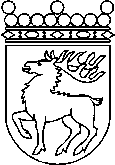 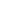 Ålands lagtingBUDGETMOTION nr     8/2020-2021BUDGETMOTION nr     8/2020-2021Lagtingsledamot DatumNina Fellman m.fl.2020-11-09Till Ålands lagtingTill Ålands lagtingTill Ålands lagtingTill Ålands lagtingTill Ålands lagting